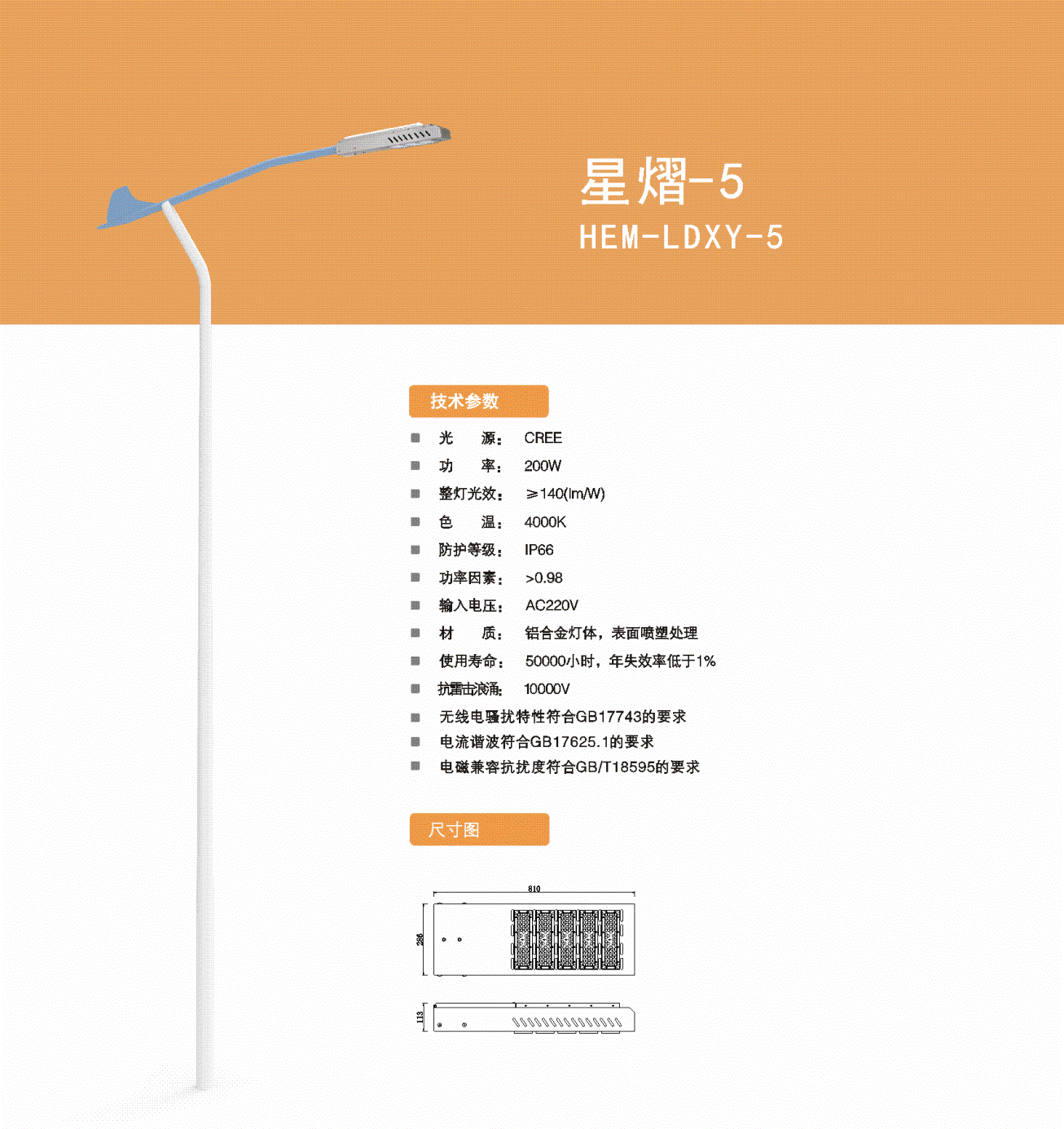 配光曲线无接线示意图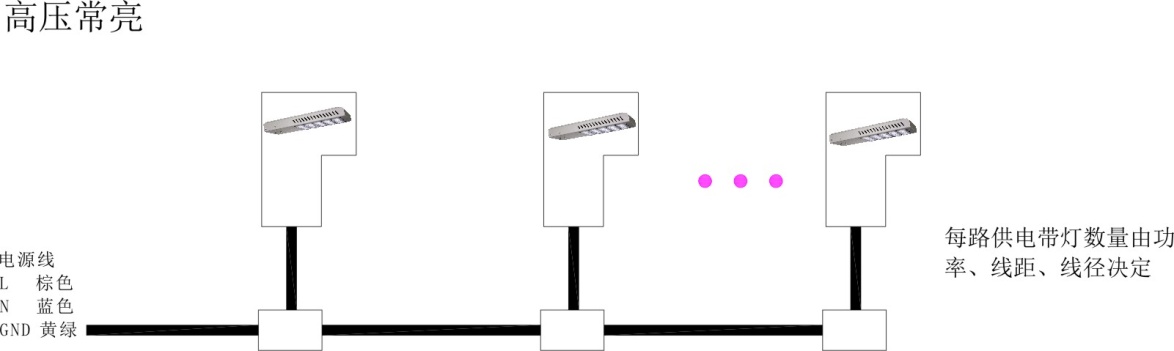 包装尺寸及重量产品型号：HEM-LDXY-5产品型号：HEM-LDXY-5配件：功    率200 W配件：光 通 量28000 lm配件：光    效≧140 lm/w配件：电    压AC220V配件：符合标准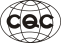 配件：1.散热采用无鳍片设计，表面光滑不积灰尘杂物。2.配备单灯智能控制系统，可实现各种功能需求。3.各种配光可供选择，满足不同路面的配光要求。路面灯光利用率达60%以上。光    源CREE 3030LED数量315 PCS光源光效156 lm/w156 lm/w156 lm/w配    光中心光强电    源效率≥93%，功率因素≥0.95，CCC,BIS,UL,ENEC,CE,CB,PFC,澳大利亚控制方式CL控制方式装箱数量包装尺寸（长×宽×高）重   量